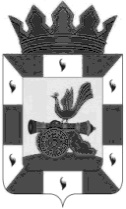 АДМИНИСТРАЦИЯ МУНИЦИПАЛЬНОГО ОБРАЗОВАНИЯ «СМОЛЕНСКИЙ РАЙОН» СМОЛЕНСКОЙ ОБЛАСТИП О С Т А Н О В Л Е Н И Еот 18.05.2018  № 649Об утверждении программы профилактики нарушений обязательных требований в сфере муниципального жилищного контроля на 2018 годВ соответствии с частью 1 статьи 8.2 Федерального закона от 26.12.2008 № 294-ФЗ «О защите прав юридических лиц и индивидуальных предпринимателей при осуществлении государственного надзора (контроля) и муниципального контроля», Федеральным законом от 06.10.2003 № 131-ФЗ «Об общих принципах организации местного самоуправления в Российской Федерации», на основании Устава муниципального образования «Смоленский район» Смоленской области, АДМИНИСТРАЦИЯ МУНИЦИПАЛЬНОГО ОБРАЗОВАНИЯ «СМОЛЕНСКИЙ РАЙОН» СМОЛЕНСКОЙ ОБЛАСТИ  ПОСТАНОВЛЯЕТ:1. Утвердить программу профилактики нарушений обязательных требований в сфере муниципального жилищного контроля на 2018 год, согласно приложению к настоящему постановлению.2. Настоящее постановление опубликовать в газете «Сельская правда» и разместить в сети интернет на официальном сайте муниципального образования «Смоленский район» Смоленской области.3. Контроль за исполнением настоящего постановления возложить на исполняющего обязанности начальника управления жилищно-коммунального хозяйства, строительства и коммуникаций Администрации муниципального образования «Смоленский район» Смоленской области (А.М. Кузнецов).Глава муниципального образования«Смоленский район» Смоленской области			        О.Н. ПавлюченковаУтверждена постановлением  Администрации муниципального образования «Смоленский район» Смоленской области                                 от «18» мая 2018 года № 649               ПРОГРАММА ПРОФИЛАКТИКИ НАРУШЕНИЙ ОБЯЗАТЕЛЬНЫХ ТРЕБОВАНИЙ В СФЕРЕ МУНИЦИПАЛЬНОГО ЖИЛИЩНОГО КОНТРОЛЯ НА 2018 ГОД1. Общие положения1. Настоящая программа разработана в целях организации проведения профилактики нарушений требований, установленных федеральными законами и иными нормативными правовыми актами Российской Федерации, в целях предупреждения возможного нарушения подконтрольными субъектами обязательных требований в рамках жилищного законодательства и снижения рисков причинения ущерба муниципальному жилищному фонду.2. Профилактика нарушений обязательных требований проводится в рамках осуществления муниципального жилищного контроля.3. Целью программы является:- предупреждение нарушений подконтрольными субъектами обязательных требований законодательства, включая устранение причин, факторов и условий, способствующих возможному нарушению обязательных требований.4. Задачами программы являются:- укрепление системы профилактики нарушений обязательных требований путем активизации профилактической деятельности;- выявление причин, факторов и условий, способствующих нарушениям обязательных требований;- повышение правосознания и правовой культуры руководителей юридических лиц и индивидуальных предпринимателей, граждан при использовании муниципального жилищного фонда.5. Программа разработана на 2018 год.6. Субъектами профилактических мероприятий при осуществлении муниципального жилищного контроля являются юридические лица, индивидуальные предприниматели, граждане, занимающие муниципальные жилые помещения на территории муниципального образования «Смоленский район» Смоленской области.7. В рамках профилактики предупреждения нарушений, установленных законодательством всех уровней, Администрацией муниципального образования «Смоленский район» Смоленской области осуществляется прием представителей юридических лиц, индивидуальных предпринимателей и граждан, а также проводятся консультации и даются пояснения по вопросам соблюдения жилищного законодательства.План мероприятий по профилактики нарушений№ п/пНаименование мероприятия по профилактике нарушений юридическими лицами и индивидуальными предпринимателями обязательных требованийСрок исполненияОтветственный1.Составление перечня нормативных правовых актов, или их отдельных частей, содержащих обязательные требования, оценка соблюдения которых является предметом муниципального жилищного контроля01.07.2018Администрация муниципального образования «Смоленский район» Смоленской области (управление жилищно-коммунального хозяйства, строительства и коммуникаций)2.Размещение на официальном сайте администрации муниципального района перечня нормативных правовых актов или их отдельных частей, содержащих обязательные требования, оценка соблюдения которых является предметом муниципального жилищного контроля, а также текстов, соответствующих нормативных правовых актов01.07.2018Администрация муниципального образования «Смоленский район» Смоленской области (управление жилищно-коммунального хозяйства, строительства и коммуникаций)3.Разработка руководства по соблюдению обязательных требований01.05.2018Администрация муниципального образования «Смоленский район» Смоленской области (управление жилищно-коммунального хозяйства, строительства и коммуникаций)4.Осуществление информирования юридических лиц, индивидуальных предпринимателей по вопросам соблюдения обязательных требований, в том числе посредством разработки и опубликования руководств по соблюдению обязательных требований, проведение семинаров и конференций, разъяснительной работы в средствах массовой информации и иными способамиВ течении года (по мере необходимости)Администрация муниципального образования «Смоленский район» Смоленской области (управление жилищно-коммунального хозяйства, строительства и коммуникаций)5.Подготовка и распространение комментариев о содержании новых нормативных правовых актов, устанавливающих обязательные требования, внесенных изменениях в действующие акты, сроках и порядке вступления их в действие, а также рекомендаций о проведении необходимых организационных, технических мероприятий, направленных на внедрение и обеспечение соблюдения обязательных требований (при внесении изменений в обязательные требования)В течении 30 дней после внесения изменений в НПААдминистрация муниципального образования «Смоленский район» Смоленской области (управление жилищно-коммунального хозяйства, строительства и коммуникаций)6.Информирование субъектов о планируемых и проведённых проверках путём размещения информации в Федеральной государственной информационной системе (ФГИС) - Единый реестр проверокпостоянноАдминистрация муниципального образования «Смоленский район» Смоленской области (управление жилищно-коммунального хозяйства, строительства и коммуникаций)7.Обобщение практики осуществления муниципального жилищного контроля и размещение на официальном сайте Администрации муниципального образования «Смоленский район» Смоленской области соответствующих обобщений, в том числе с указанием наиболее часто встречающихся случаев нарушений обязательных требований с рекомендациями в отношении мер, которые должны приниматься юридическими лицами, индивидуальными предпринимателями в целях недопущения таких нарушений27.12.2018Администрация муниципального образования «Смоленский район» Смоленской области (управление жилищно-коммунального хозяйства, строительства и коммуникаций)8.Выдача предостережений о недопустимости нарушения обязательных требований в соответствии с частями 5 – 7 статьи 8.2 Федерального закона от 26 декабря 2008 года № 294-ФЗ «О защите прав юридических лиц и индивидуальных предпринимателей при осуществлении государственного контроля (надзора) и муниципального контроля», если иной порядок не установлен федеральным закономВ течении года (по мере необходимости)Администрация муниципального образования «Смоленский район» Смоленской области (управление жилищно-коммунального хозяйства, строительства и коммуникаций)9.Размещение на официальном сайте Администрации муниципального образования «Смоленский район» Смоленской области информации о результатах контрольной деятельности за 2018 год20.01.2019Администрация муниципального образования «Смоленский район» Смоленской области (управление жилищно-коммунального хозяйства, строительства и коммуникаций)10.Разработка и утверждение программы профилактики нарушений обязательных требований при осуществлении муниципального жилищного контроля на 2019 год27.12.2019Администрация муниципального образования «Смоленский район» Смоленской области (управление жилищно-коммунального хозяйства, строительства и коммуникаций)